За несвоевременное внесение платы за жилищно-коммунальные услуги будут начислять пениС 1 января вступил в силу ФЗ № 307-ФЗ, который «ужесточает» санкции за неуплату жилищно-коммунальных услуг. К чему нужно быть готовым, если не платишь вовремя за коммунальные услуги?Как было раньше? В 2015 г. пени начислялись с первого дня просрочки в размере 1/300 ставки рефинансирования.С 1 января 2016 г. «правила» усложнились и поменялись:- граждане потребители в первый месяц, когда возникла и не уплачивается просроченная задолженность, освобождаются от уплаты процентов (пени);- на второй, третий месяц просроченной задолженности уже будет применяться ставка пени на уровне 2015 г. (1/300ставки рефинансирования);- с третьего месяца санкции «ужесточаются» и ставка пени увеличивается до 1/130 ставки рефинансирования.Повышение ставки пени и начисление по ней пени - это достаточно серьезная санкция, которая может «вылиться» в большие суммы. Сейчас с учетом повышения ставки рефинансирования она достигает 30 процентов годовых, то есть соответствует рыночному кредиту.Напомним, что ставка рефинансирования является регулируемой. С 1 января 2016 г. она приравнивается к ключевой ставке и устанавливается Центральным Банком РФ. В 2015 г. ставка рефинансирования установлена в размере 8,25 процента, с 1 января 2016 г. - 11 процентов.Рассмотрим пример, чтобы было более понятно. Например у пользователя долг за коммунальные услуги на начало года составляет 5000 рублей. От него не поступает оплата данного долга в течение года (365 дней). Какая сумма пени будет начислена в старых условиях 2015 г. и в новых условиях 2016 г,?В 2015 году срок за задолженности не влиял на ставку пени. Поэтому пени начислялись в размере 1/300 ставки рефинансирования за каждый день просрочки, начиная со следующего дня после наступления установленного срока оплаты по день фактической оплаты: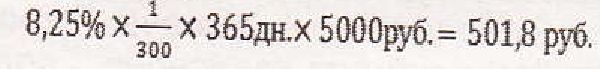 В 2016 году расчет размера пени хоусложняется:С 1 по 30 день возникновения просроченной задолженности пени равны нулю.С 31 по 90день - определяются исходя из 1/300 ставки рефинансирования за каждый день просрочки: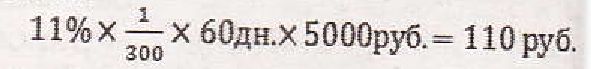 С 91 по 365 день - исходя из 1/130 ставки рефинансирования за каждый день просрочки: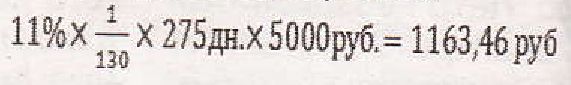 Всего за год будут начислены пени в размере 1273,46 рублей (О руб. + 110 руб. + 1163,46 руб.), что в 2,5 раза выше, чем в ранее действовавших условиях.Данные расчета сведены в таблицу.Таким образом, нововведения облегчают участь пользователей, испытывающих временные трудности по оплате жилищных и коммунальных услуг, предоставляя отсрочку на внесение платы в течение месяца, и ужесточают санкции по несвоевременному внесению платежей для «злостных неплательщиков», которые не вносят плату более 3 месяцев, в том числе просто забывая оплачивать свои счета.Вовремя платить за ЖКУ становится выгоднее и экономнее.Повышающие коэффициенты к нормативам потребления коммунальных услугВ соответствии с постановлениями Правительства РФ от 23.05.2006 г. № 306 «Об утверждении Правил установления и определения нормативов потребления коммунальных услуг» и от 17 декабря 2014 г. № 1380«О вопросах установления и определения нормативов потребления коммунальных услуг» приказом Министерства строительства, архитектуры и жилищно-коммунального хозяйства Республики Марий Эл от 14 января 2016 г. № 5 утверждены нормативы потребления коммунальных ресурсов с учетом повышающих коэффициентов на 2016 и 2017 годы, в т.ч.: с 1 января 2016 г. по 30 июня 2016 г. - 1,4;с 1 июля 2016 г. по 31 декабря 2016 г. - 1,5; с 2017 года - 1,6.Приказ официально опубликован на официальном портале «Марий Эл официальная» (www.portal.mari.ru/pravo) 25 января 2016 года.До 1 января 2016 г.До 1 января 2016 г.До 1 января 2016 г.До 1 января 2016 г.С 1 января 2016 г.С 1 января 2016 г.С 1 января 2016 г.С 1 января 2016 г.Срокзадолженности,днейСтавка рефинансирования, %% пени (от ставки рефинния)Сумма пени нарастающим итогом,руб.Сумма пени за весь период, руб.Ставка рефинансирования, %%пени (от ставки рефинния)Сумма пени нарастающим итогом, руб.Сумма пени за весь периодруб.1-З0дней8,25%1/30041,25501,8811%00,001273,4631-90дней8,25%1/30082,50501,8811%1/300110,001273,4691-365 дней8,25%1/300378,13501,8811%1/1301163,461273,46